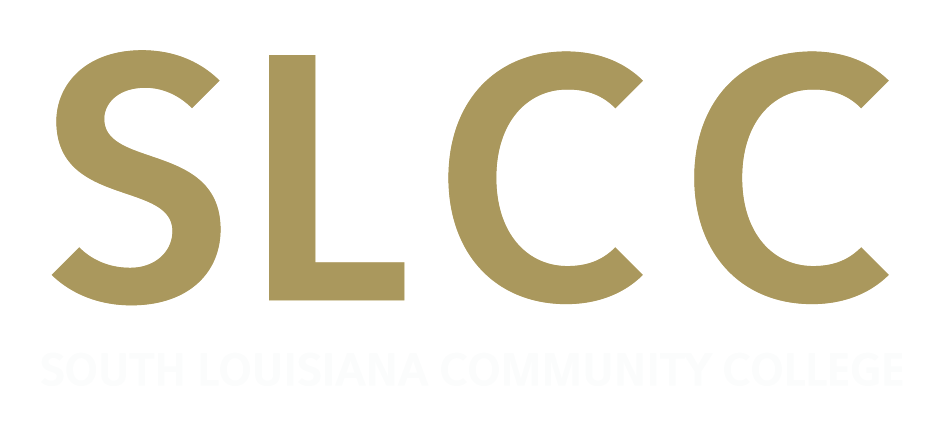 A grade of “C” or higher is required in all courses.1 Choose from: ETRN 1100, 1303, 2130, 2620, 2720, 2733 or 2810.  Note: courses are offered on a rotation and may not be offered on all campuses.This degree plan is an academic planning resource. The applicable edition of the college catalog is the official source for all degree requirements. The college reserves the right to change, modify, or alter this resource without notice.  The college strongly encourages students to consult their advisors for questions regarding degree completion.  OAA9/18A grade of “C” or higher is required in all courses.1 Choose from: ETRN 1100, 1303, 2130, 2620, 2720, 2733 or 2810.  Note: courses are offered on a rotation and may not be offered on all campuses.This degree plan is an academic planning resource. The applicable edition of the college catalog is the official source for all degree requirements. The college reserves the right to change, modify, or alter this resource without notice.  The college strongly encourages students to consult their advisors for questions regarding degree completion.  OAA9/18FALL SEMESTERFALL SEMESTERSEMESTER 1  - FallETRN 1000 Occupational Safety 2 CreditsSemester Taken:  Grade Earned:ETRN 1005 Basic Electricity 5 CreditsSemester Taken:  Grade Earned:ETRN 1205 Digital Circuits 5 CreditsSemester Taken:  Grade Earned:ETRN 2710 Introduction to Networking 3 CreditsSemester Taken:  Grade Earned:ETRN 2800 Electronic Troubleshooting I 3 CreditsSemester Taken:  Grade Earned:CTS: Basic Electricity TOTAL SEMESTER CREDITS 18SEMESTER 2  - SpringETRN 1004 Microprocessors 4 CreditsSemester Taken:  Grade Earned:ETRN 1105 Basic Electronics 5 CreditsSemester Taken:  Grade Earned:ETRN 2113 Introduction to Programmable Controllers 3 CreditsSemester Taken:  Grade Earned:ETRN XXXX see note 1Major Elective 3 CreditsSemester Taken:  Grade Earned:ETRN XXXX see note 1Major Elective 3 CreditsSemester Taken:  Grade Earned:TOTAL SEMESTER CREDITS 18SEMESTER 3  - SummerETRN 2120 Communications Principles & Systems3 CreditsSemester Taken:  Grade Earned:ETRN 2840 Electronic Troubleshooting II 3 CreditsSemester Taken:  Grade Earned:ETRN XXXX see note1Major Elective 3 CreditsSemester Taken:  Grade Earned:TOTAL SEMESTER CREDITS 9Technical Diploma - Industrial Electronics TechnicianTOTAL DEGREE CREDITSTechnical Diploma - Industrial Electronics TechnicianTOTAL DEGREE CREDITS45SPRING SEMESTERSPRING SEMESTERSEMESTER 1  - SpringETRN 1000 Occupational Safety 2 CreditsSemester Taken:  Grade Earned:ETRN 1005 Basic Electricity 5 CreditsSemester Taken:  Grade Earned:ETRN 1205 Digital Circuits 5 CreditsSemester Taken:  Grade Earned:ETRN 2710 Introduction to Networking 3 CreditsSemester Taken:  Grade Earned:ETRN 2800 Electronic Troubleshooting I 3 CreditsSemester Taken:  Grade Earned:CTS: Basic Electricity TOTAL SEMESTER CREDITS 18SEMESTER 2  - SummerETRN 1105 Basic Electronics 5 CreditsSemester Taken:  Grade Earned:ETRN 2113 Introduction to Programmable Controllers 3 CreditsSemester Taken:  Grade Earned:ETRN XXXX see note1Major Elective 3 CreditsSemester Taken:  Grade Earned:TOTAL SEMESTER CREDITS 11SEMESTER 3  - FallETRN 1004 Microprocessors 4 CreditsSemester Taken:  Grade Earned:ETRN 2120 Communications Principles & Systems3 CreditsSemester Taken:  Grade Earned:ETRN 2840 Electronic Troubleshooting II 3 CreditsSemester Taken:  Grade Earned:ETRN XXXX see note1Major Elective 3 CreditsSemester Taken:  Grade Earned:ETRN XXXX see note 1Major Elective 3 CreditsSemester Taken:  Grade Earned:TOTAL SEMESTER CREDITS 16Technical Diploma - Industrial Electronics TechnicianTOTAL DEGREE CREDITS Technical Diploma - Industrial Electronics TechnicianTOTAL DEGREE CREDITS 45